						Отчето работе общественной  приемной губернатора  Воронежской  области А.В.Гордеева в Грибановском муниципальном районе     		за  октябрь  месяц 2016 года13. Кто и когда проводил личный прием в общественной приемной.Личный прием граждан в общественной приемной проводил Мосолов Олег Николаевич – руководитель департамента  образования, науки и молодежной политики области.             14. В какие поселения был выезд.Выезд в сельское поселение не проводился.15.  Наиболее актуальные проблемы, поднятые в ходе проведения приема:  16. Какое предприятие, организацию посетил руководитель. Мосолов Олег Николаевич- руководитель департамента образования, науки и молодежной политики области посетил муниципальное казенное дошкольное общеобразовательное учреждение Грибановский детский сад № 2 . 17. Какое количество людей участвовало во встрече.На  встрече присутствовало 28 человек.18. Основные вопросы заданные в ходе встречи.В ходе встречи были заданы следующие вопросы:О реконструкции здания МКДОУ Грибановский детский сад № 2.О необходимости открытия дополнительной группы в детском саду № 2.Перспективы  строительства  здания новой школы  на 600 мест в п.г.т.Грибановский. 19. Конкретные примеры положительного решения вопроса, как в ходе личного приема, так и в течение отчетного периода. Проведены работы по благоустройству ул.Советской в п.г.т.Грибановский,  грейдирование дороги в с.Ключики,  установлены 2 уличных фонаря в с.Дмитриевка, получен протез ноги для инвалида 2 группы, установлен  фонарь по ул.Пушкина в п.г.т.Грибановский, подключен счетчик учета тепла в доме № 6 по ул.Машзаводскоой в поселке Грибановский.20. Наиболее актуальные проблемы, поднятые населением, органами местного самоуправления за отчетный период.За отчетный период были подняты такие проблемы как: реконструкция здания МКДОУ Грибановский детский сад № 2,  благоустройство дорог по улицам населенных пунктов, установка  фонарей уличного освещения,  разногласия с соседями по установке границ земельных участков,  оказание материальной помощи и др.21. Примеры наличия конфликтов при рассмотрении обращений граждан (если таковые имели место).При рассмотрении обращений граждан конфликтов не было.22. Размещение материалов о работе общественной приемной губернатора в районной газете, иных СМИ (если таковые имели место).В районной газете «Знамя труда» № 79  от   25.10.2016 года размещен материал о личном приеме граждан  20.10.2016 года  Мосоловым Олегом Николаевичем – руководителем департамента образования, науки и молодежной политики области.   23. Отражение в СМИ федерального и регионального уровня проблем муниципального района, городского округа (если таковые были освещены).Отражения в СМИ федерального и регионального уровня проблем муниципального района не было.24. Вопросы взаимодействия с органами местного самоуправления, правоохранительными органами, общественными организациями и политическими партиями.В течении месяца руководитель общественной приемной принимала участие   в рабочем совещании при главе администрации муниципального района, участие в праздновании Дней села в сельских поселениях.25.Предложения по совершенствованию работы приемных губернатора в муниципальных района, городских округах.26. Иные  вопросы, замечания, предложения.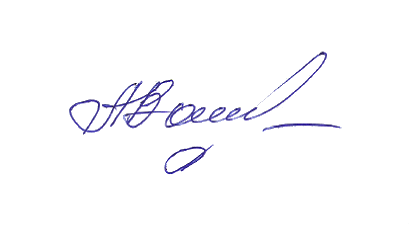 Руководитель общественной приемной			              А.М.Ванюкова№п/пВсего за месяцЗа тот же месяц предыдущего годаВсего за год (нарастающим итогом)За то же период предыдущегогода1Принято граждан в общественных приемных (всего), из них:32222662671.1- заместителями губернатора, первыми заместителями председателя правительства, заместителями председателя правительства, руководителями ИОГВ, структурных подразделений правительства области617572151.2- руководителями территориальных органов федеральных органов исполнительной власти002701.3- руководителем общественной приемной265182522 Рассмотрено вопросов (всего), из них:3021     2642372.0.1- заместителями губернатора, первыми заместителями председателя правительства, заместителями председателя правительства, руководителями ИОГВ, структурных подразделений правительства области411502152.0.2- руководителями территориальных органов федеральных органов исполнительной власти003102.0.3- руководителем общественной приемной262182522.1Письменных, из них:155172.1.1- зарегистрировано в общественной приемной155162.1.2- направлено на регистрацию в правительство Воронежской области 125162.2Устных31162612202.2.1  - заместителями губернатора, первыми заместителями председателя правительства, заместителями председателя правительства, руководителями ИОГВ, структурных подразделений правительства области517491822.2.2- руководителями территориальных органов федеральных органов исполнительной власти003002.2.3- руководителем общественной приемной265182523Решено положительно на месте (меры приняты)9161363.1- заместителями губернатора, первыми заместителями председателя правительства, заместителями председателя правительства, руководителями ИОГВ, структурных подразделений правительства области003363.2- руководителями территориальных органов федеральных органов исполнительной власти00203.3- руководителем общественной приемной 915804Разъяснено2213203875Отказано в решении по основаниям, предусмотренным действующим законодательством00076Находятся на контроле (на рассмотрении)48907Государство, общество, политика, в том числе: 00227.1- работа исполнительной и законодательной власти00207.2- работа органов местного самоуправления00027.3- участие в выборах, совершенствование избирательной системы00007.4- деятельность общественных, политических и религиозных объединений 00007.5- другие вопросы по данной тематике00008Социальная сфера, в том числе:     141198978.1- вопросы труда и занятости населения00238.2- социальное обеспечение и социальное страхование (зарплаты, пенсии, пособия, социальное обслуживание, льготы, компенсации, материальная помощь малообеспеченным гражданам, многодетным семьям, одиноким матерям)6544238.3- вопросы социального обеспечения участников и инвалидов ВОВ 00018.4- вопросы образования, науки, культуры8017108.5- вопросы здравоохранения        0212208.6- вопросы физической культуры и спорта00008.7- другие вопросы по данной тематике0414409Экономика, в том числе:8550439.1- финансы, налоги и сборы30019.2- хозяйственная деятельность, промышленность 00159.3- сельское хозяйство0209.4- градостроительство и архитектура20409.5- транспорт10269.6- связь00009.7- торговля, общественное питание и бытовое обслуживание        012109.8- природные ресурсы и охрана окружающей среды        00109.9- вопросы частной собственности, земельные отношения231899.10- другие вопросы по данной тематике0141210Оборона, безопасность, законность, в том числе:001410.1- вопросы социальной защиты военнослужащих, граждан уволенных с военной службы и членов их семей000010.2- работа правоохранительных органов по обеспечению безопасности общества и личности000110.3- другие вопросы по данной тематике001311Жилищно-коммунальное хозяйство, в том числе:1051159111.1- вопросы предоставления жилой площади20281311.2- вопросы содержания жилого фонда, расселение из аварийных и ветхих зданий00151611.3- вопросы соблюдения социальных льгот и гарантий при предоставлении услуг ЖКХ102211.4- вопросы газификации, водоснабжения, благоустройства, содержание и строительство дорог33443611.5- вопросы электроснабжения001811.6- деятельность управляющих компаний       102111.7- тарифы на услуги ЖКХ202211.8- другие вопросы по данной тематике12713Категории гражданКоличествоПо возрастным группамПо возрастным группамПо возрастным группамПо половой принадлежностиПо половой принадлежностиКатегории гражданКоличествоДо 30 летОт 30 до 60 летСтарше 60 летмужчиныженщины12Принято граждан в общественных приемных всего, из них:323254131912.1Работающие1138      04712.2Безработные 12.3Пенсионеры 21174       91212.4Студенты 12.5Многодетные семьи12.6Матери-одиночки12.7Инвалиды12.8Иные категории